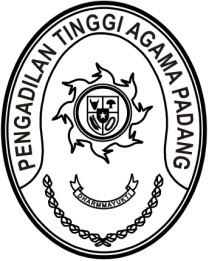 SURAT PENGANTARNomor:W3-A/0732 /KU.01/II/2023K e p a d aYth.  Kepala KPPN Padangdi              TempatPadang, 28 Februari 2023Sekretaris Pengadilan Tinggi Agama PadangH. IDRIS LATIF, S.H.,M.H.NIP 196404101993031002NoYANG DIKIRIMJUMLAHKETERANGAN1Surat Keterangan Penghentian Pembayaran.Drs. H. Khairuddin, S.H.,M.H.NIP. 1956050719840310021 RangkapAssalamualaikum Wr.Wb.,Dengan Hormat kami kirimkan berkas pengusulan Surat Keterangan Penghentian Pembayaran.Demikian kami sampaikan dan terimakasih.